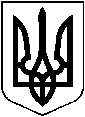 УКРАЇНАХМІЛЬНИЦЬКА МІСЬКА РАДА	Вінницької області	Р І Ш Е Н Н Я  №                                                                                                         ПРОЄКТ  від “___” _______ 2020 року                                           	                            сесія міської ради                                                                                                                                            	                                                                                                                        7 скликанняПро внесення змін та доповнень до  Порядку використання коштів міського бюджету, передбачених на фінансування заходів Комплексної програми покращення умовмедичного обслуговування жителів Хмільницької міської ОТГ на 2020-2023 роки(зі змінами)	Відповідно до Комплексної програми покращення умов медичного  обслуговування жителів Хмільницької міської ОТГ на 2020-2023 роки , затвердженої рішенням 70 сесії міської ради 7 скликання №2410 від 29 січня 2020 року (зі змінами),  ст. ст.  20, 89, 91 Бюджетного кодексу України,  керуючись ст.ст. 26, 59 Закону України «Про місцеве самоврядування в Україні», міська рада В И Р І Ш И Л А:Затвердити доповнення до Порядку використання коштів міського бюджету, передбачених на фінансування заходів Комплексної програми покращення умов медичного обслуговування жителів  Хмільницької міської об’єднаної територіальної громади на 2020-2023 роки, затвердженого рішенням 71 сесії міської ради 7 скликання №2466 від 07 лютого 2020 року( зі змінами) , а саме:Пункт 4 Порядку після слів «шляхом перерахування субвенції обласному бюджету» доповнити наступним текстом:- Співфінансування у придбанні медикаментів і медичних засобів  для  невідкладної допомоги дітям педіатричного відділення на час епідемії з   метою протидії розповсюдження коронавірусу типу COVID-2019 для ЦРЛ.2. Організаційному відділу міської ради у документах постійного зберігання зазначити факт та підставу внесення змін та доповнень до рішення , зазначеного у пункті 1 цього рішення.3. Контроль за виконанням цього рішення покласти на постійні  комісії міської ради з питань охорони здоров’я, екології та курортного розвитку (Кулак Т.О.) та з питань планування, бюджету, економічного розвитку та підприємництва (Кондратовець Ю.Г.).      Міський голова                                                                    С.Б.Редчик 